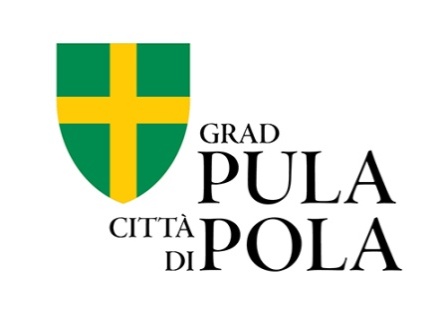 Obrazac za prijavu programa/projekta naJAVNI POZIVza  predlaganje programa  javnih potreba u kulturi Grada Pule-Pola za 2020. godinuDatum raspisivanja javnoga poziva: 02.09. 2019. godineRok za dostavu prijava: 20.09.2019. godineObrazac obvezno popunite korištenjem računala.Označite sa X jedno prioritetno područje na koje se prijavljujeteIZJAVA O NEPOSTOJANJU DVOSTRUKOG FINANCIRANJAOvom Izjavom (naziv predlagatelja, adresa i OIB)izjavljuje da: (označite sa X)nije ostvario financijska sredstva za prijavljeni program, projekt, institucionalnu podršku iz javnih izvora (uključujući i  iz dijela prihoda od igara na sreću) na natječajima tijela državne uprave, Vladinih ureda i tijela, javnih institucija, jedinica lokalne i područne (regionalne) samouprave odnosno sredstva iz fondova EU i međunarodnih fondova za 2020. godinu.je u postupku natjecanja za financijska sredstva za prijavljeni program, projekt, institucionalnu podršku  ali postupak ocjenjivanja prijava još je u tijeku.(naziv tijela/davatelja financijskih podrški  i nazivi natječaja gdje je prijavljen program/projekt)Izjavljujem  kako smo prilikom sastavljanja prijave vodili računa o izbjegavanju dvostrukog financiranja pa isti troškovi koji su  odobreni iz drugih izvora nisu zatraženi u prijavi.Pod kaznenom i materijalnom odgovornošću izjavljujem da su svi podaci navedeni u Izjavi istiniti, točni i potpuni.NAPOMENA: Ukoliko se projekt/program provodi u partnerstvu potpisati i ovjeriti Izjavu o partnerstvuIZJAVA O PARTNERSTVUPartnerstvo je dogovoren, stabilan i obvezujući odnos između organizacija koji podrazumijeva zajedničke odgovornosti u provedbi programa/projekta financiranog od strane ugovornih tijela. Kako bi se program/projekt nesmetano provodio, sve organizacije koje ga provode trebaju se suglasiti s načelima dobre prakse u partnerstvu: Prije podnošenja prijave davatelju financijskih sredstava, svi partneri će pročitati tekst  natječaja i upute za prijavitelje te razumjeti svoju ulogu u programu/projektu.Svi partneri ovlašćuju organizaciju – prijavitelja da ih zastupa u svim poslovima s davateljem financijskih sredstava u kontekstu provedbe programa/projekta.Organizacija – prijavitelj i sve partnerske organizacije će se redovito sastajati i zajednički raditi na provedbi programa/projekta, vrednovanju i sagledavanju načina savladavanja izazova i poteškoća u provedbi programa/projekta.Svi partneri će sudjelovati u pripremi zajedničkog opisnog i  financijskog izvješća koje organizacija – prijavitelj, u ime svih partnera podnosi davatelju financijskih sredstava. Prijedloge za promjene u programu/projektu partneri trebaju usuglasiti prije nego ih organizacija – prijavitelj podnese davatelju financijskih sredstava. Ako se ne mogu usuglasiti, organizacija – prijavitelj to mora naznačiti prilikom podnošenja promjena na odobrenje davatelju financijskih sredstava.Pročitali smo sadržaj prijave programa/projekta:(naziv programa/projekta)koji se podnosi Gradu Puli-Pola i suglasni smo s njome. Obvezujemo se pridržavati gore navedenih načela dobre prakse u partnerstvu i obveza partnera navedenih u prijavi. (naziv predlagatelja, adresa i OIB)Pod kaznenom i materijalnom odgovornošću izjavljujem da su svi podaci navedeni u prijavi programa/projekta (obrazac 01PJP2020)   istiniti, točni i potpuni.NAPOMENA:Obrazac je potrebno je popuniti na računalu,  te ovjeriti od strane prijavitelja ( potpis – fizičke osobe, potpis i pečat – pravne osobe).Prijave se podnose  isključivo u pisanom obliku na obrascu Grada Pule (OBRAZAC 01PJP2020) objavljenim na  službenoj stranici Grada Pule-Pola www.pula.hr, u rubrici Upravni odjel za kulturu pod Dokumenti i izvješća (http://www.pula.hr/uprava/uprava/upravni-odjeli-i-sluzbe/upravni-odjel-za-kulturu/dokumenti-i-izvjesca/)Obrasci prijave popunjavaju se na računalu i dostavljaju se u elektronskom obliku na adresu:                                                                              PJP@PULA.HROsim putem e-maila istovjetan primjerak prijave programa predlagatelj je  dužan predati i u tiskanom obliku sa svim obveznim prilozima neposredno u  pisarnicu Grada Pule-Pola ili poslati preporučeno poštom na adresu:                 Grad Pula-Pola, Upravni odjel za kulturu, Sergijevaca 2/2, 52 100 Pula.ROK ZA SLANJE PRIJAVERok za podnošenje prijava je do 20.09.2019. godine.	Prijave  koje nisu dostavljene u navedenom roku  neće se razmatrati.Također, prijave koje nisu dostavljene u elektroničkom i tiskanom obliku, prijave s nepotpunim i netočnim podacima i/ili prilozima, i prijave korisnika koji nisu uredno izvršili obveze po odobrenim programima/projektima u prethodnom razdoblju neće se razmatrati.	UPUTE ZA PRIJAVITELJE objavljene su na  službenoj stranici Grada Pule-Pola www.pula.hr, u rubrici Upravni odjel za kulturu pod Dokumenti i izvješća (http://www.pula.hr/uprava/uprava/upravni-odjeli-i-sluzbe/upravni-odjel-za-kulturu/dokumenti-i-izvjesca/)Oznaka područjaPodručjeOznačiti sa xjedno područje na koje prijavljujete program/projekt4.KULTURA4.1.dramska, filmska i scenska djelatnost4.2.književna  i nakladnička djelatnost4.3.zaštita i očuvanje kulturnih dobara4.4.likovna i muzejsko - galerijska djelatnost4.5.glazbena  i glazbeno - scenska djelatnost4.6.inovativne umjetničke i kulturne prakse4.7.međunarodna suradnja4.8.kulturni amaterizam4.8.1.programi zajednice, gradske manifestacije4.8.2.logistička potpora 4.9.kultura mladih, programi i projekti mladih i za mlade, edukacija u području kulture, edukacijski projekti i programiVRSTAOznačiti sa XPROJEKTPROGRAMMANIFESTACIJAAKTIVNOST1.Naziv programa/projekta2.Naziv prijaviteljaI.I.OPĆI PODACI O PRIJAVITELJU PROJEKTA/PROGRAMA I PARTNERIMAOPĆI PODACI O PRIJAVITELJU PROJEKTA/PROGRAMA I PARTNERIMAOPĆI PODACI O PRIJAVITELJU PROJEKTA/PROGRAMA I PARTNERIMAOPĆI PODACI O PRIJAVITELJU PROJEKTA/PROGRAMA I PARTNERIMAOPĆI PODACI O PRIJAVITELJU PROJEKTA/PROGRAMA I PARTNERIMAOPĆI PODACI O PRIJAVITELJU PROJEKTA/PROGRAMA I PARTNERIMAOPĆI PODACI O PRIJAVITELJU PROJEKTA/PROGRAMA I PARTNERIMAOPĆI PODACI O PRIJAVITELJU PROJEKTA/PROGRAMA I PARTNERIMAOPĆI PODACI O PRIJAVITELJU PROJEKTA/PROGRAMA I PARTNERIMAOPĆI PODACI O PRIJAVITELJU PROJEKTA/PROGRAMA I PARTNERIMAOPĆI PODACI O PRIJAVITELJU PROJEKTA/PROGRAMA I PARTNERIMAOPĆI PODACI O PRIJAVITELJU PROJEKTA/PROGRAMA I PARTNERIMAOPĆI PODACI O PRIJAVITELJU PROJEKTA/PROGRAMA I PARTNERIMAOPĆI PODACI O PRIJAVITELJU PROJEKTA/PROGRAMA I PARTNERIMAOPĆI PODACI O PRIJAVITELJU PROJEKTA/PROGRAMA I PARTNERIMAOPĆI PODACI O PRIJAVITELJU PROJEKTA/PROGRAMA I PARTNERIMAOPĆI PODACI O PRIJAVITELJU PROJEKTA/PROGRAMA I PARTNERIMAOPĆI PODACI O PRIJAVITELJU PROJEKTA/PROGRAMA I PARTNERIMAOPĆI PODACI O PRIJAVITELJU PROJEKTA/PROGRAMA I PARTNERIMAOPĆI PODACI O PRIJAVITELJU PROJEKTA/PROGRAMA I PARTNERIMA1.1.Adresa prijaviteljaAdresa prijaviteljaAdresa prijaviteljaAdresa prijaviteljaAdresa prijavitelja2.2.Ime i prezime  osobe ovlaštene za zastupanje prijavitelja, funkcija ovlaštene osobe,  adresa e-pošte, broj telefona (popunjavaju pravne osobe)Ime i prezime  osobe ovlaštene za zastupanje prijavitelja, funkcija ovlaštene osobe,  adresa e-pošte, broj telefona (popunjavaju pravne osobe)Ime i prezime  osobe ovlaštene za zastupanje prijavitelja, funkcija ovlaštene osobe,  adresa e-pošte, broj telefona (popunjavaju pravne osobe)Ime i prezime  osobe ovlaštene za zastupanje prijavitelja, funkcija ovlaštene osobe,  adresa e-pošte, broj telefona (popunjavaju pravne osobe)Ime i prezime  osobe ovlaštene za zastupanje prijavitelja, funkcija ovlaštene osobe,  adresa e-pošte, broj telefona (popunjavaju pravne osobe)3.3.Telefon/Mobitel prijaviteljaTelefon/Mobitel prijaviteljaTelefon/Mobitel prijaviteljaTelefon/Mobitel prijaviteljaTelefon/Mobitel prijavitelja4.  4.   E-pošta prijavitelja E-pošta prijavitelja E-pošta prijavitelja E-pošta prijavitelja E-pošta prijavitelja5.5.Broj žiro-računa i naziv banke (IBAN)Broj žiro-računa i naziv banke (IBAN)Broj žiro-računa i naziv banke (IBAN)Broj žiro-računa i naziv banke (IBAN)Broj žiro-računa i naziv banke (IBAN)6.6.OIB prijavitelja OIB prijavitelja OIB prijavitelja OIB prijavitelja OIB prijavitelja 7.7.Područje djelovanja prijaviteljaPodručje djelovanja prijaviteljaPodručje djelovanja prijaviteljaPodručje djelovanja prijaviteljaPodručje djelovanja prijavitelja8.8.Sveukupno ugovoreni prihod  u 2019. godini (proračunska sredstva; ministarstva, Grad, županija), (upišite ukupni iznos)Sveukupno ugovoreni prihod  u 2019. godini (proračunska sredstva; ministarstva, Grad, županija), (upišite ukupni iznos)Sveukupno ugovoreni prihod  u 2019. godini (proračunska sredstva; ministarstva, Grad, županija), (upišite ukupni iznos)Sveukupno ugovoreni prihod  u 2019. godini (proračunska sredstva; ministarstva, Grad, županija), (upišite ukupni iznos)Sveukupno ugovoreni prihod  u 2019. godini (proračunska sredstva; ministarstva, Grad, županija), (upišite ukupni iznos)knknknknknknknknknknknknknknkn9.9.Podaci o prostoru u kojem  djelujetePodaci o prostoru u kojem  djelujetePodaci o prostoru u kojem  djelujetePodaci o prostoru u kojem  djelujetePodaci o prostoru u kojem  djelujetePodaci o prostoru u kojem  djelujetePodaci o prostoru u kojem  djelujetePodaci o prostoru u kojem  djelujetePodaci o prostoru u kojem  djelujetePodaci o prostoru u kojem  djelujetePodaci o prostoru u kojem  djelujetePodaci o prostoru u kojem  djelujetePodaci o prostoru u kojem  djelujetePodaci o prostoru u kojem  djelujetePodaci o prostoru u kojem  djelujetePodaci o prostoru u kojem  djelujetePodaci o prostoru u kojem  djelujetePodaci o prostoru u kojem  djelujetePodaci o prostoru u kojem  djelujetePodaci o prostoru u kojem  djelujetea)a)vlastiti prostor (upisati veličinu u m2)vlastiti prostor (upisati veličinu u m2)vlastiti prostor (upisati veličinu u m2)vlastiti prostor (upisati veličinu u m2)vlastiti prostor (upisati veličinu u m2)m2: m2: m2: m2: m2: m2: m2: m2: m2: m2: m2: m2: m2: m2: m2: b)b)iznajmljeni prostor (upisati veličinu u m2 i iznos mjesečnog najma)iznajmljeni prostor (upisati veličinu u m2 i iznos mjesečnog najma)iznajmljeni prostor (upisati veličinu u m2 i iznos mjesečnog najma)iznajmljeni prostor (upisati veličinu u m2 i iznos mjesečnog najma)iznajmljeni prostor (upisati veličinu u m2 i iznos mjesečnog najma)m2:m2:m2:m2:m2:m2:m2:m2:m2:kn:kn:kn:kn:kn:kn:c)c)prostor u vlasništvu općine/grada/županije/RH (upisati veličinu u m2 i iznos mjesečnog  najma)prostor u vlasništvu općine/grada/županije/RH (upisati veličinu u m2 i iznos mjesečnog  najma)prostor u vlasništvu općine/grada/županije/RH (upisati veličinu u m2 i iznos mjesečnog  najma)prostor u vlasništvu općine/grada/županije/RH (upisati veličinu u m2 i iznos mjesečnog  najma)prostor u vlasništvu općine/grada/županije/RH (upisati veličinu u m2 i iznos mjesečnog  najma)m2:m2:m2:m2:m2:m2:m2:m2:m2:kn:kn:kn:kn:kn:kn:II.II.PODACI O PROJEKTU/PROGRAMU PODACI O PROJEKTU/PROGRAMU PODACI O PROJEKTU/PROGRAMU PODACI O PROJEKTU/PROGRAMU PODACI O PROJEKTU/PROGRAMU PODACI O PROJEKTU/PROGRAMU PODACI O PROJEKTU/PROGRAMU PODACI O PROJEKTU/PROGRAMU PODACI O PROJEKTU/PROGRAMU PODACI O PROJEKTU/PROGRAMU PODACI O PROJEKTU/PROGRAMU PODACI O PROJEKTU/PROGRAMU PODACI O PROJEKTU/PROGRAMU PODACI O PROJEKTU/PROGRAMU PODACI O PROJEKTU/PROGRAMU PODACI O PROJEKTU/PROGRAMU PODACI O PROJEKTU/PROGRAMU PODACI O PROJEKTU/PROGRAMU PODACI O PROJEKTU/PROGRAMU PODACI O PROJEKTU/PROGRAMU 1.1.Naziv projekta/programaNaziv projekta/programaNaziv projekta/programaNaziv projekta/programaNaziv projekta/programaNaziv projekta/programaNaziv projekta/programaNaziv projekta/programaNaziv projekta/programaNaziv projekta/programaNaziv projekta/programaNaziv projekta/programaNaziv projekta/programaNaziv projekta/programaNaziv projekta/programaNaziv projekta/programaNaziv projekta/programaNaziv projekta/programaNaziv projekta/programaNaziv projekta/programa   2.   2.Vrijeme održavanja (navesti datum/datume održavanja programa), uz datum/datume navesti lokaciju/lokacije održavanja programa (npr. 20.05.2020., Forum)Vrijeme održavanja (navesti datum/datume održavanja programa), uz datum/datume navesti lokaciju/lokacije održavanja programa (npr. 20.05.2020., Forum)Vrijeme održavanja (navesti datum/datume održavanja programa), uz datum/datume navesti lokaciju/lokacije održavanja programa (npr. 20.05.2020., Forum)Vrijeme održavanja (navesti datum/datume održavanja programa), uz datum/datume navesti lokaciju/lokacije održavanja programa (npr. 20.05.2020., Forum)Vrijeme održavanja (navesti datum/datume održavanja programa), uz datum/datume navesti lokaciju/lokacije održavanja programa (npr. 20.05.2020., Forum)3.3.Sažetak projekta/programa (ukratko predstavite osnovne informacije o projektu/programu)Sažetak projekta/programa (ukratko predstavite osnovne informacije o projektu/programu)Sažetak projekta/programa (ukratko predstavite osnovne informacije o projektu/programu)Sažetak projekta/programa (ukratko predstavite osnovne informacije o projektu/programu)Sažetak projekta/programa (ukratko predstavite osnovne informacije o projektu/programu)Sažetak projekta/programa (ukratko predstavite osnovne informacije o projektu/programu)Sažetak projekta/programa (ukratko predstavite osnovne informacije o projektu/programu)Sažetak projekta/programa (ukratko predstavite osnovne informacije o projektu/programu)Sažetak projekta/programa (ukratko predstavite osnovne informacije o projektu/programu)Sažetak projekta/programa (ukratko predstavite osnovne informacije o projektu/programu)Sažetak projekta/programa (ukratko predstavite osnovne informacije o projektu/programu)Sažetak projekta/programa (ukratko predstavite osnovne informacije o projektu/programu)Sažetak projekta/programa (ukratko predstavite osnovne informacije o projektu/programu)Sažetak projekta/programa (ukratko predstavite osnovne informacije o projektu/programu)Sažetak projekta/programa (ukratko predstavite osnovne informacije o projektu/programu)Sažetak projekta/programa (ukratko predstavite osnovne informacije o projektu/programu)Sažetak projekta/programa (ukratko predstavite osnovne informacije o projektu/programu)Sažetak projekta/programa (ukratko predstavite osnovne informacije o projektu/programu)Sažetak projekta/programa (ukratko predstavite osnovne informacije o projektu/programu)Sažetak projekta/programa (ukratko predstavite osnovne informacije o projektu/programu)4.4.Navedite ciljanu skupinu obuhvaćenu programom/projektom,  očekivani broj krajnjih korisnika (npr. mladi od 18-e do 25-e godine starosti, 250)Navedite ciljanu skupinu obuhvaćenu programom/projektom,  očekivani broj krajnjih korisnika (npr. mladi od 18-e do 25-e godine starosti, 250)Navedite ciljanu skupinu obuhvaćenu programom/projektom,  očekivani broj krajnjih korisnika (npr. mladi od 18-e do 25-e godine starosti, 250)Navedite ciljanu skupinu obuhvaćenu programom/projektom,  očekivani broj krajnjih korisnika (npr. mladi od 18-e do 25-e godine starosti, 250)Navedite ciljanu skupinu obuhvaćenu programom/projektom,  očekivani broj krajnjih korisnika (npr. mladi od 18-e do 25-e godine starosti, 250)Navedite ciljanu skupinu obuhvaćenu programom/projektom,  očekivani broj krajnjih korisnika (npr. mladi od 18-e do 25-e godine starosti, 250)Navedite ciljanu skupinu obuhvaćenu programom/projektom,  očekivani broj krajnjih korisnika (npr. mladi od 18-e do 25-e godine starosti, 250)Navedite ciljanu skupinu obuhvaćenu programom/projektom,  očekivani broj krajnjih korisnika (npr. mladi od 18-e do 25-e godine starosti, 250)Navedite ciljanu skupinu obuhvaćenu programom/projektom,  očekivani broj krajnjih korisnika (npr. mladi od 18-e do 25-e godine starosti, 250)Navedite ciljanu skupinu obuhvaćenu programom/projektom,  očekivani broj krajnjih korisnika (npr. mladi od 18-e do 25-e godine starosti, 250)Navedite ciljanu skupinu obuhvaćenu programom/projektom,  očekivani broj krajnjih korisnika (npr. mladi od 18-e do 25-e godine starosti, 250)Navedite ciljanu skupinu obuhvaćenu programom/projektom,  očekivani broj krajnjih korisnika (npr. mladi od 18-e do 25-e godine starosti, 250)Navedite ciljanu skupinu obuhvaćenu programom/projektom,  očekivani broj krajnjih korisnika (npr. mladi od 18-e do 25-e godine starosti, 250)Navedite ciljanu skupinu obuhvaćenu programom/projektom,  očekivani broj krajnjih korisnika (npr. mladi od 18-e do 25-e godine starosti, 250)Navedite ciljanu skupinu obuhvaćenu programom/projektom,  očekivani broj krajnjih korisnika (npr. mladi od 18-e do 25-e godine starosti, 250)Navedite ciljanu skupinu obuhvaćenu programom/projektom,  očekivani broj krajnjih korisnika (npr. mladi od 18-e do 25-e godine starosti, 250)Navedite ciljanu skupinu obuhvaćenu programom/projektom,  očekivani broj krajnjih korisnika (npr. mladi od 18-e do 25-e godine starosti, 250)Navedite ciljanu skupinu obuhvaćenu programom/projektom,  očekivani broj krajnjih korisnika (npr. mladi od 18-e do 25-e godine starosti, 250)Navedite ciljanu skupinu obuhvaćenu programom/projektom,  očekivani broj krajnjih korisnika (npr. mladi od 18-e do 25-e godine starosti, 250)Navedite ciljanu skupinu obuhvaćenu programom/projektom,  očekivani broj krajnjih korisnika (npr. mladi od 18-e do 25-e godine starosti, 250)  5.  5.Opišite očekivani (mjerljiv) utjecaj projekta/programa – na koji će način projekt utjecati na ciljanu skupinu i krajnje korisnike u dugoročnom razdobljuOpišite očekivani (mjerljiv) utjecaj projekta/programa – na koji će način projekt utjecati na ciljanu skupinu i krajnje korisnike u dugoročnom razdobljuOpišite očekivani (mjerljiv) utjecaj projekta/programa – na koji će način projekt utjecati na ciljanu skupinu i krajnje korisnike u dugoročnom razdobljuOpišite očekivani (mjerljiv) utjecaj projekta/programa – na koji će način projekt utjecati na ciljanu skupinu i krajnje korisnike u dugoročnom razdobljuOpišite očekivani (mjerljiv) utjecaj projekta/programa – na koji će način projekt utjecati na ciljanu skupinu i krajnje korisnike u dugoročnom razdobljuOpišite očekivani (mjerljiv) utjecaj projekta/programa – na koji će način projekt utjecati na ciljanu skupinu i krajnje korisnike u dugoročnom razdobljuOpišite očekivani (mjerljiv) utjecaj projekta/programa – na koji će način projekt utjecati na ciljanu skupinu i krajnje korisnike u dugoročnom razdobljuOpišite očekivani (mjerljiv) utjecaj projekta/programa – na koji će način projekt utjecati na ciljanu skupinu i krajnje korisnike u dugoročnom razdobljuOpišite očekivani (mjerljiv) utjecaj projekta/programa – na koji će način projekt utjecati na ciljanu skupinu i krajnje korisnike u dugoročnom razdobljuOpišite očekivani (mjerljiv) utjecaj projekta/programa – na koji će način projekt utjecati na ciljanu skupinu i krajnje korisnike u dugoročnom razdobljuOpišite očekivani (mjerljiv) utjecaj projekta/programa – na koji će način projekt utjecati na ciljanu skupinu i krajnje korisnike u dugoročnom razdobljuOpišite očekivani (mjerljiv) utjecaj projekta/programa – na koji će način projekt utjecati na ciljanu skupinu i krajnje korisnike u dugoročnom razdobljuOpišite očekivani (mjerljiv) utjecaj projekta/programa – na koji će način projekt utjecati na ciljanu skupinu i krajnje korisnike u dugoročnom razdobljuOpišite očekivani (mjerljiv) utjecaj projekta/programa – na koji će način projekt utjecati na ciljanu skupinu i krajnje korisnike u dugoročnom razdobljuOpišite očekivani (mjerljiv) utjecaj projekta/programa – na koji će način projekt utjecati na ciljanu skupinu i krajnje korisnike u dugoročnom razdobljuOpišite očekivani (mjerljiv) utjecaj projekta/programa – na koji će način projekt utjecati na ciljanu skupinu i krajnje korisnike u dugoročnom razdobljuOpišite očekivani (mjerljiv) utjecaj projekta/programa – na koji će način projekt utjecati na ciljanu skupinu i krajnje korisnike u dugoročnom razdobljuOpišite očekivani (mjerljiv) utjecaj projekta/programa – na koji će način projekt utjecati na ciljanu skupinu i krajnje korisnike u dugoročnom razdobljuOpišite očekivani (mjerljiv) utjecaj projekta/programa – na koji će način projekt utjecati na ciljanu skupinu i krajnje korisnike u dugoročnom razdobljuOpišite očekivani (mjerljiv) utjecaj projekta/programa – na koji će način projekt utjecati na ciljanu skupinu i krajnje korisnike u dugoročnom razdoblju  6.  6.Detaljan opis projekta/programa (po potrebi proširite tablicu, najviše dvije stranice teksta)Detaljan opis projekta/programa (po potrebi proširite tablicu, najviše dvije stranice teksta)Detaljan opis projekta/programa (po potrebi proširite tablicu, najviše dvije stranice teksta)Detaljan opis projekta/programa (po potrebi proširite tablicu, najviše dvije stranice teksta)Detaljan opis projekta/programa (po potrebi proširite tablicu, najviše dvije stranice teksta)Detaljan opis projekta/programa (po potrebi proširite tablicu, najviše dvije stranice teksta)Detaljan opis projekta/programa (po potrebi proširite tablicu, najviše dvije stranice teksta)Detaljan opis projekta/programa (po potrebi proširite tablicu, najviše dvije stranice teksta)Detaljan opis projekta/programa (po potrebi proširite tablicu, najviše dvije stranice teksta)Detaljan opis projekta/programa (po potrebi proširite tablicu, najviše dvije stranice teksta)Detaljan opis projekta/programa (po potrebi proširite tablicu, najviše dvije stranice teksta)Detaljan opis projekta/programa (po potrebi proširite tablicu, najviše dvije stranice teksta)Detaljan opis projekta/programa (po potrebi proširite tablicu, najviše dvije stranice teksta)Detaljan opis projekta/programa (po potrebi proširite tablicu, najviše dvije stranice teksta)Detaljan opis projekta/programa (po potrebi proširite tablicu, najviše dvije stranice teksta)Detaljan opis projekta/programa (po potrebi proširite tablicu, najviše dvije stranice teksta)Detaljan opis projekta/programa (po potrebi proširite tablicu, najviše dvije stranice teksta)Detaljan opis projekta/programa (po potrebi proširite tablicu, najviše dvije stranice teksta)Detaljan opis projekta/programa (po potrebi proširite tablicu, najviše dvije stranice teksta)Detaljan opis projekta/programa (po potrebi proširite tablicu, najviše dvije stranice teksta) 7.  7. Voditelj/voditeljica projekta/programa ( upišite ime i prezime voditelja/voditeljice projekta/programa, opis dosadašnjeg iskustva odgovorne osobe i kvalifikacije)Voditelj/voditeljica projekta/programa ( upišite ime i prezime voditelja/voditeljice projekta/programa, opis dosadašnjeg iskustva odgovorne osobe i kvalifikacije)Voditelj/voditeljica projekta/programa ( upišite ime i prezime voditelja/voditeljice projekta/programa, opis dosadašnjeg iskustva odgovorne osobe i kvalifikacije) 8. 8.Navedite broj volontera koji sudjeluju u provedbi projekta/programa te opis aktivnosti koje će volonteri provoditi u provedbi projekta/programaNavedite broj volontera koji sudjeluju u provedbi projekta/programa te opis aktivnosti koje će volonteri provoditi u provedbi projekta/programaNavedite broj volontera koji sudjeluju u provedbi projekta/programa te opis aktivnosti koje će volonteri provoditi u provedbi projekta/programa9.9.Broj zaposlenih osoba koje sudjeluju u provedbi projekta/programa (na određeno, neodređeno, ugovor o djelu…)Broj zaposlenih osoba koje sudjeluju u provedbi projekta/programa (na određeno, neodređeno, ugovor o djelu…)Broj zaposlenih osoba koje sudjeluju u provedbi projekta/programa (na određeno, neodređeno, ugovor o djelu…)10.10.Vanjski stručni suradnici koji sudjeluju u provedbi projekta/programa (upisati ime, prezime i područje stručnog djelovanja)Vanjski stručni suradnici koji sudjeluju u provedbi projekta/programa (upisati ime, prezime i područje stručnog djelovanja)Vanjski stručni suradnici koji sudjeluju u provedbi projekta/programa (upisati ime, prezime i područje stručnog djelovanja)11.11.Provodi li se projekt/program u partnerstvu?  Provodi li se projekt/program u partnerstvu?  Provodi li se projekt/program u partnerstvu?  Provodi li se projekt/program u partnerstvu?  Provodi li se projekt/program u partnerstvu?  Provodi li se projekt/program u partnerstvu?  DaDaDaNeNeNeNeAko je odgovor na prethodno pitanje da, popunite odgovarajuće stupce (dodati nove retke po potrebi)Ako je odgovor na prethodno pitanje da, popunite odgovarajuće stupce (dodati nove retke po potrebi)Ako je odgovor na prethodno pitanje da, popunite odgovarajuće stupce (dodati nove retke po potrebi)Ako je odgovor na prethodno pitanje da, popunite odgovarajuće stupce (dodati nove retke po potrebi)Ako je odgovor na prethodno pitanje da, popunite odgovarajuće stupce (dodati nove retke po potrebi)Ako je odgovor na prethodno pitanje da, popunite odgovarajuće stupce (dodati nove retke po potrebi)Ako je odgovor na prethodno pitanje da, popunite odgovarajuće stupce (dodati nove retke po potrebi)Ako je odgovor na prethodno pitanje da, popunite odgovarajuće stupce (dodati nove retke po potrebi)Ako je odgovor na prethodno pitanje da, popunite odgovarajuće stupce (dodati nove retke po potrebi)Ako je odgovor na prethodno pitanje da, popunite odgovarajuće stupce (dodati nove retke po potrebi)Ako je odgovor na prethodno pitanje da, popunite odgovarajuće stupce (dodati nove retke po potrebi)Ako je odgovor na prethodno pitanje da, popunite odgovarajuće stupce (dodati nove retke po potrebi)Ako je odgovor na prethodno pitanje da, popunite odgovarajuće stupce (dodati nove retke po potrebi)Ako je odgovor na prethodno pitanje da, popunite odgovarajuće stupce (dodati nove retke po potrebi)Ako je odgovor na prethodno pitanje da, popunite odgovarajuće stupce (dodati nove retke po potrebi)Ako je odgovor na prethodno pitanje da, popunite odgovarajuće stupce (dodati nove retke po potrebi)Ako je odgovor na prethodno pitanje da, popunite odgovarajuće stupce (dodati nove retke po potrebi)Ako je odgovor na prethodno pitanje da, popunite odgovarajuće stupce (dodati nove retke po potrebi)Ako je odgovor na prethodno pitanje da, popunite odgovarajuće stupce (dodati nove retke po potrebi)Ako je odgovor na prethodno pitanje da, popunite odgovarajuće stupce (dodati nove retke po potrebi)Naziv PartneraNaziv PartneraNaziv PartneraNaziv PartneraAdresa PartneraAdresa PartneraAdresa PartneraAdresa PartneraIme i prezime osobe ovlaštene za zastupanje Ime i prezime osobe ovlaštene za zastupanje Ime i prezime osobe ovlaštene za zastupanje Ime i prezime osobe ovlaštene za zastupanje Telefon, E-mail parterneraTelefon, E-mail parterneraTelefon, E-mail parterneraTelefon, E-mail parterneraIII.III.VREDNOVANJE REZULTATAVREDNOVANJE REZULTATAVREDNOVANJE REZULTATAVREDNOVANJE REZULTATAVREDNOVANJE REZULTATAVREDNOVANJE REZULTATAVREDNOVANJE REZULTATAVREDNOVANJE REZULTATAVREDNOVANJE REZULTATAVREDNOVANJE REZULTATAVREDNOVANJE REZULTATAVREDNOVANJE REZULTATAVREDNOVANJE REZULTATAVREDNOVANJE REZULTATAVREDNOVANJE REZULTATAVREDNOVANJE REZULTATAVREDNOVANJE REZULTATAVREDNOVANJE REZULTATAVREDNOVANJE REZULTATAVREDNOVANJE REZULTATA1. 1. Opišite na koji će se način izvršiti praćenje i vrednovanje postignuća rezultata projekta/programa Opišite na koji će se način izvršiti praćenje i vrednovanje postignuća rezultata projekta/programa Opišite na koji će se način izvršiti praćenje i vrednovanje postignuća rezultata projekta/programa Opišite na koji će se način izvršiti praćenje i vrednovanje postignuća rezultata projekta/programa Opišite na koji će se način izvršiti praćenje i vrednovanje postignuća rezultata projekta/programa Opišite na koji će se način izvršiti praćenje i vrednovanje postignuća rezultata projekta/programa Opišite na koji će se način izvršiti praćenje i vrednovanje postignuća rezultata projekta/programa Opišite na koji će se način izvršiti praćenje i vrednovanje postignuća rezultata projekta/programa Opišite na koji će se način izvršiti praćenje i vrednovanje postignuća rezultata projekta/programa Opišite na koji će se način izvršiti praćenje i vrednovanje postignuća rezultata projekta/programa Opišite na koji će se način izvršiti praćenje i vrednovanje postignuća rezultata projekta/programa Opišite na koji će se način izvršiti praćenje i vrednovanje postignuća rezultata projekta/programa Opišite na koji će se način izvršiti praćenje i vrednovanje postignuća rezultata projekta/programa Opišite na koji će se način izvršiti praćenje i vrednovanje postignuća rezultata projekta/programa Opišite na koji će se način izvršiti praćenje i vrednovanje postignuća rezultata projekta/programa Opišite na koji će se način izvršiti praćenje i vrednovanje postignuća rezultata projekta/programa Opišite na koji će se način izvršiti praćenje i vrednovanje postignuća rezultata projekta/programa Opišite na koji će se način izvršiti praćenje i vrednovanje postignuća rezultata projekta/programa Opišite na koji će se način izvršiti praćenje i vrednovanje postignuća rezultata projekta/programa Opišite na koji će se način izvršiti praćenje i vrednovanje postignuća rezultata projekta/programa IV.IV.ODRŽIVOST PROJEKTA/PROGRAMAODRŽIVOST PROJEKTA/PROGRAMAODRŽIVOST PROJEKTA/PROGRAMAODRŽIVOST PROJEKTA/PROGRAMAODRŽIVOST PROJEKTA/PROGRAMAODRŽIVOST PROJEKTA/PROGRAMAODRŽIVOST PROJEKTA/PROGRAMAODRŽIVOST PROJEKTA/PROGRAMAODRŽIVOST PROJEKTA/PROGRAMAODRŽIVOST PROJEKTA/PROGRAMAODRŽIVOST PROJEKTA/PROGRAMAODRŽIVOST PROJEKTA/PROGRAMAODRŽIVOST PROJEKTA/PROGRAMAODRŽIVOST PROJEKTA/PROGRAMAODRŽIVOST PROJEKTA/PROGRAMAODRŽIVOST PROJEKTA/PROGRAMAODRŽIVOST PROJEKTA/PROGRAMAODRŽIVOST PROJEKTA/PROGRAMAODRŽIVOST PROJEKTA/PROGRAMAODRŽIVOST PROJEKTA/PROGRAMA1.1.Opišite planira li se i na koji će se način osigurati održivost projekta/programa nakon isteka financijske podrške GradaOpišite planira li se i na koji će se način osigurati održivost projekta/programa nakon isteka financijske podrške GradaOpišite planira li se i na koji će se način osigurati održivost projekta/programa nakon isteka financijske podrške GradaOpišite planira li se i na koji će se način osigurati održivost projekta/programa nakon isteka financijske podrške GradaOpišite planira li se i na koji će se način osigurati održivost projekta/programa nakon isteka financijske podrške GradaOpišite planira li se i na koji će se način osigurati održivost projekta/programa nakon isteka financijske podrške GradaOpišite planira li se i na koji će se način osigurati održivost projekta/programa nakon isteka financijske podrške GradaOpišite planira li se i na koji će se način osigurati održivost projekta/programa nakon isteka financijske podrške GradaOpišite planira li se i na koji će se način osigurati održivost projekta/programa nakon isteka financijske podrške GradaOpišite planira li se i na koji će se način osigurati održivost projekta/programa nakon isteka financijske podrške GradaOpišite planira li se i na koji će se način osigurati održivost projekta/programa nakon isteka financijske podrške GradaOpišite planira li se i na koji će se način osigurati održivost projekta/programa nakon isteka financijske podrške GradaOpišite planira li se i na koji će se način osigurati održivost projekta/programa nakon isteka financijske podrške GradaOpišite planira li se i na koji će se način osigurati održivost projekta/programa nakon isteka financijske podrške GradaOpišite planira li se i na koji će se način osigurati održivost projekta/programa nakon isteka financijske podrške GradaOpišite planira li se i na koji će se način osigurati održivost projekta/programa nakon isteka financijske podrške GradaOpišite planira li se i na koji će se način osigurati održivost projekta/programa nakon isteka financijske podrške GradaOpišite planira li se i na koji će se način osigurati održivost projekta/programa nakon isteka financijske podrške GradaOpišite planira li se i na koji će se način osigurati održivost projekta/programa nakon isteka financijske podrške GradaOpišite planira li se i na koji će se način osigurati održivost projekta/programa nakon isteka financijske podrške GradaV.V.ZATRAŽENA/ODOBRENA SREDSTVA ZA PROVEDBU PROJEKTA/PROGRAMA (kn)ZATRAŽENA/ODOBRENA SREDSTVA ZA PROVEDBU PROJEKTA/PROGRAMA (kn)ZATRAŽENA/ODOBRENA SREDSTVA ZA PROVEDBU PROJEKTA/PROGRAMA (kn)ZATRAŽENA/ODOBRENA SREDSTVA ZA PROVEDBU PROJEKTA/PROGRAMA (kn)ZATRAŽENA/ODOBRENA SREDSTVA ZA PROVEDBU PROJEKTA/PROGRAMA (kn)ZATRAŽENA/ODOBRENA SREDSTVA ZA PROVEDBU PROJEKTA/PROGRAMA (kn)ZATRAŽENA/ODOBRENA SREDSTVA ZA PROVEDBU PROJEKTA/PROGRAMA (kn)ZATRAŽENA/ODOBRENA SREDSTVA ZA PROVEDBU PROJEKTA/PROGRAMA (kn)ZATRAŽENA/ODOBRENA SREDSTVA ZA PROVEDBU PROJEKTA/PROGRAMA (kn)ZATRAŽENA/ODOBRENA SREDSTVA ZA PROVEDBU PROJEKTA/PROGRAMA (kn)ZATRAŽENA/ODOBRENA SREDSTVA ZA PROVEDBU PROJEKTA/PROGRAMA (kn)ZATRAŽENA/ODOBRENA SREDSTVA ZA PROVEDBU PROJEKTA/PROGRAMA (kn)ZATRAŽENA/ODOBRENA SREDSTVA ZA PROVEDBU PROJEKTA/PROGRAMA (kn)ZATRAŽENA/ODOBRENA SREDSTVA ZA PROVEDBU PROJEKTA/PROGRAMA (kn)ZATRAŽENA/ODOBRENA SREDSTVA ZA PROVEDBU PROJEKTA/PROGRAMA (kn)ZATRAŽENA/ODOBRENA SREDSTVA ZA PROVEDBU PROJEKTA/PROGRAMA (kn)ZATRAŽENA/ODOBRENA SREDSTVA ZA PROVEDBU PROJEKTA/PROGRAMA (kn)ZATRAŽENA/ODOBRENA SREDSTVA ZA PROVEDBU PROJEKTA/PROGRAMA (kn)ZATRAŽENA/ODOBRENA SREDSTVA ZA PROVEDBU PROJEKTA/PROGRAMA (kn)ZATRAŽENA/ODOBRENA SREDSTVA ZA PROVEDBU PROJEKTA/PROGRAMA (kn)1.1.Ukupan iznos  potreban za provedbu projekta/programa:Ukupan iznos  potreban za provedbu projekta/programa:Ukupan iznos  potreban za provedbu projekta/programa:kn kn kn kn kn kn kn kn kn kn kn kn kn kn kn kn kn 2.2.Iznos koji se traži od Grada Pule za provedbu projekta/programaIznos koji se traži od Grada Pule za provedbu projekta/programaIznos koji se traži od Grada Pule za provedbu projekta/programaknknknknknknknknknknknknknknknknkn3.Da li je za provedbu u 2020. godini prijavljenog programa/projekta zatražen ili odobren iznos iz javnih izvora u 2019. godini (gradova, županija, ministarstva, fondova Europske unije ili od drugih donatora)Da li je za provedbu u 2020. godini prijavljenog programa/projekta zatražen ili odobren iznos iz javnih izvora u 2019. godini (gradova, županija, ministarstva, fondova Europske unije ili od drugih donatora)Da li je za provedbu u 2020. godini prijavljenog programa/projekta zatražen ili odobren iznos iz javnih izvora u 2019. godini (gradova, županija, ministarstva, fondova Europske unije ili od drugih donatora)Da li je za provedbu u 2020. godini prijavljenog programa/projekta zatražen ili odobren iznos iz javnih izvora u 2019. godini (gradova, županija, ministarstva, fondova Europske unije ili od drugih donatora)Da li je za provedbu u 2020. godini prijavljenog programa/projekta zatražen ili odobren iznos iz javnih izvora u 2019. godini (gradova, županija, ministarstva, fondova Europske unije ili od drugih donatora)Da li je za provedbu u 2020. godini prijavljenog programa/projekta zatražen ili odobren iznos iz javnih izvora u 2019. godini (gradova, županija, ministarstva, fondova Europske unije ili od drugih donatora)Da li je za provedbu u 2020. godini prijavljenog programa/projekta zatražen ili odobren iznos iz javnih izvora u 2019. godini (gradova, županija, ministarstva, fondova Europske unije ili od drugih donatora)Da li je za provedbu u 2020. godini prijavljenog programa/projekta zatražen ili odobren iznos iz javnih izvora u 2019. godini (gradova, županija, ministarstva, fondova Europske unije ili od drugih donatora)Da li je za provedbu u 2020. godini prijavljenog programa/projekta zatražen ili odobren iznos iz javnih izvora u 2019. godini (gradova, županija, ministarstva, fondova Europske unije ili od drugih donatora)Da li je za provedbu u 2020. godini prijavljenog programa/projekta zatražen ili odobren iznos iz javnih izvora u 2019. godini (gradova, županija, ministarstva, fondova Europske unije ili od drugih donatora)Da li je za provedbu u 2020. godini prijavljenog programa/projekta zatražen ili odobren iznos iz javnih izvora u 2019. godini (gradova, županija, ministarstva, fondova Europske unije ili od drugih donatora)Da li je za provedbu u 2020. godini prijavljenog programa/projekta zatražen ili odobren iznos iz javnih izvora u 2019. godini (gradova, županija, ministarstva, fondova Europske unije ili od drugih donatora)Da li je za provedbu u 2020. godini prijavljenog programa/projekta zatražen ili odobren iznos iz javnih izvora u 2019. godini (gradova, županija, ministarstva, fondova Europske unije ili od drugih donatora)Da li je za provedbu u 2020. godini prijavljenog programa/projekta zatražen ili odobren iznos iz javnih izvora u 2019. godini (gradova, županija, ministarstva, fondova Europske unije ili od drugih donatora)Da li je za provedbu u 2020. godini prijavljenog programa/projekta zatražen ili odobren iznos iz javnih izvora u 2019. godini (gradova, županija, ministarstva, fondova Europske unije ili od drugih donatora)Da li je za provedbu u 2020. godini prijavljenog programa/projekta zatražen ili odobren iznos iz javnih izvora u 2019. godini (gradova, županija, ministarstva, fondova Europske unije ili od drugih donatora)Da li je za provedbu u 2020. godini prijavljenog programa/projekta zatražen ili odobren iznos iz javnih izvora u 2019. godini (gradova, županija, ministarstva, fondova Europske unije ili od drugih donatora)Da li je za provedbu u 2020. godini prijavljenog programa/projekta zatražen ili odobren iznos iz javnih izvora u 2019. godini (gradova, županija, ministarstva, fondova Europske unije ili od drugih donatora)Da li je za provedbu u 2020. godini prijavljenog programa/projekta zatražen ili odobren iznos iz javnih izvora u 2019. godini (gradova, županija, ministarstva, fondova Europske unije ili od drugih donatora)Da li je za provedbu u 2020. godini prijavljenog programa/projekta zatražen ili odobren iznos iz javnih izvora u 2019. godini (gradova, županija, ministarstva, fondova Europske unije ili od drugih donatora)Da li je za provedbu u 2020. godini prijavljenog programa/projekta zatražen ili odobren iznos iz javnih izvora u 2019. godini (gradova, županija, ministarstva, fondova Europske unije ili od drugih donatora)DaDaNeNeNeAko je odgovor na prethodno pitanje da, popunite odgovarajuće stupce (dodati nove retke po potrebi)Ako je odgovor na prethodno pitanje da, popunite odgovarajuće stupce (dodati nove retke po potrebi)Ako je odgovor na prethodno pitanje da, popunite odgovarajuće stupce (dodati nove retke po potrebi)Ako je odgovor na prethodno pitanje da, popunite odgovarajuće stupce (dodati nove retke po potrebi)Ako je odgovor na prethodno pitanje da, popunite odgovarajuće stupce (dodati nove retke po potrebi)Ako je odgovor na prethodno pitanje da, popunite odgovarajuće stupce (dodati nove retke po potrebi)Ako je odgovor na prethodno pitanje da, popunite odgovarajuće stupce (dodati nove retke po potrebi)Ako je odgovor na prethodno pitanje da, popunite odgovarajuće stupce (dodati nove retke po potrebi)Ako je odgovor na prethodno pitanje da, popunite odgovarajuće stupce (dodati nove retke po potrebi)Ako je odgovor na prethodno pitanje da, popunite odgovarajuće stupce (dodati nove retke po potrebi)Ako je odgovor na prethodno pitanje da, popunite odgovarajuće stupce (dodati nove retke po potrebi)Ako je odgovor na prethodno pitanje da, popunite odgovarajuće stupce (dodati nove retke po potrebi)Ako je odgovor na prethodno pitanje da, popunite odgovarajuće stupce (dodati nove retke po potrebi)Ako je odgovor na prethodno pitanje da, popunite odgovarajuće stupce (dodati nove retke po potrebi)Ako je odgovor na prethodno pitanje da, popunite odgovarajuće stupce (dodati nove retke po potrebi)Ako je odgovor na prethodno pitanje da, popunite odgovarajuće stupce (dodati nove retke po potrebi)Ako je odgovor na prethodno pitanje da, popunite odgovarajuće stupce (dodati nove retke po potrebi)Ako je odgovor na prethodno pitanje da, popunite odgovarajuće stupce (dodati nove retke po potrebi)Ako je odgovor na prethodno pitanje da, popunite odgovarajuće stupce (dodati nove retke po potrebi)Ako je odgovor na prethodno pitanje da, popunite odgovarajuće stupce (dodati nove retke po potrebi)Ako je odgovor na prethodno pitanje da, popunite odgovarajuće stupce (dodati nove retke po potrebi)Proračunska sredstva (navesti izvor, npr. Ministarstvo kulture) Proračunska sredstva (navesti izvor, npr. Ministarstvo kulture) Proračunska sredstva (navesti izvor, npr. Ministarstvo kulture) Proračunska sredstva (navesti izvor, npr. Ministarstvo kulture) Proračunska sredstva (navesti izvor, npr. Ministarstvo kulture) Iznos zatraženih sredstavaIznos zatraženih sredstavaIznos zatraženih sredstavaIznos zatraženih sredstavaIznos zatraženih sredstavaIznos zatraženih sredstavaIznos zatraženih sredstavaIznos zatraženih sredstavaIznos zatraženih sredstavaKnKnKnKnProračunska sredstva(navesti izvor, npr. Istarska županija)  Proračunska sredstva(navesti izvor, npr. Istarska županija)  Proračunska sredstva(navesti izvor, npr. Istarska županija)  Proračunska sredstva(navesti izvor, npr. Istarska županija)  Proračunska sredstva(navesti izvor, npr. Istarska županija)  Iznos odobrenih sredstavaIznos odobrenih sredstavaIznos odobrenih sredstavaIznos odobrenih sredstavaIznos odobrenih sredstavaIznos odobrenih sredstavaIznos odobrenih sredstavaIznos odobrenih sredstavaIznos odobrenih sredstavaKnKnKnKnVI.VI. SPECIFIKACIJA TROŠKOVA  PROJEKTA/PROGRAMA  SPECIFIKACIJA TROŠKOVA  PROJEKTA/PROGRAMA  SPECIFIKACIJA TROŠKOVA  PROJEKTA/PROGRAMA  SPECIFIKACIJA TROŠKOVA  PROJEKTA/PROGRAMA  SPECIFIKACIJA TROŠKOVA  PROJEKTA/PROGRAMA  SPECIFIKACIJA TROŠKOVA  PROJEKTA/PROGRAMA  SPECIFIKACIJA TROŠKOVA  PROJEKTA/PROGRAMA  SPECIFIKACIJA TROŠKOVA  PROJEKTA/PROGRAMA  SPECIFIKACIJA TROŠKOVA  PROJEKTA/PROGRAMA  SPECIFIKACIJA TROŠKOVA  PROJEKTA/PROGRAMA  SPECIFIKACIJA TROŠKOVA  PROJEKTA/PROGRAMA  SPECIFIKACIJA TROŠKOVA  PROJEKTA/PROGRAMA  SPECIFIKACIJA TROŠKOVA  PROJEKTA/PROGRAMA  SPECIFIKACIJA TROŠKOVA  PROJEKTA/PROGRAMA  SPECIFIKACIJA TROŠKOVA  PROJEKTA/PROGRAMA  SPECIFIKACIJA TROŠKOVA  PROJEKTA/PROGRAMA  SPECIFIKACIJA TROŠKOVA  PROJEKTA/PROGRAMA  SPECIFIKACIJA TROŠKOVA  PROJEKTA/PROGRAMA  SPECIFIKACIJA TROŠKOVA  PROJEKTA/PROGRAMA  SPECIFIKACIJA TROŠKOVA  PROJEKTA/PROGRAMA 1. IZRAVNI TROŠKOVI programa/projekta (specificirati troškove koji su izravno povezani s programom/projektom npr. naknade umjetnicima, trošak najma dvorane itd. )1. IZRAVNI TROŠKOVI programa/projekta (specificirati troškove koji su izravno povezani s programom/projektom npr. naknade umjetnicima, trošak najma dvorane itd. )1. IZRAVNI TROŠKOVI programa/projekta (specificirati troškove koji su izravno povezani s programom/projektom npr. naknade umjetnicima, trošak najma dvorane itd. )1. IZRAVNI TROŠKOVI programa/projekta (specificirati troškove koji su izravno povezani s programom/projektom npr. naknade umjetnicima, trošak najma dvorane itd. )1. IZRAVNI TROŠKOVI programa/projekta (specificirati troškove koji su izravno povezani s programom/projektom npr. naknade umjetnicima, trošak najma dvorane itd. )1. IZRAVNI TROŠKOVI programa/projekta (specificirati troškove koji su izravno povezani s programom/projektom npr. naknade umjetnicima, trošak najma dvorane itd. )1. IZRAVNI TROŠKOVI programa/projekta (specificirati troškove koji su izravno povezani s programom/projektom npr. naknade umjetnicima, trošak najma dvorane itd. )1. IZRAVNI TROŠKOVI programa/projekta (specificirati troškove koji su izravno povezani s programom/projektom npr. naknade umjetnicima, trošak najma dvorane itd. )1. IZRAVNI TROŠKOVI programa/projekta (specificirati troškove koji su izravno povezani s programom/projektom npr. naknade umjetnicima, trošak najma dvorane itd. )1. IZRAVNI TROŠKOVI programa/projekta (specificirati troškove koji su izravno povezani s programom/projektom npr. naknade umjetnicima, trošak najma dvorane itd. )1. IZRAVNI TROŠKOVI programa/projekta (specificirati troškove koji su izravno povezani s programom/projektom npr. naknade umjetnicima, trošak najma dvorane itd. )1. IZRAVNI TROŠKOVI programa/projekta (specificirati troškove koji su izravno povezani s programom/projektom npr. naknade umjetnicima, trošak najma dvorane itd. )1. IZRAVNI TROŠKOVI programa/projekta (specificirati troškove koji su izravno povezani s programom/projektom npr. naknade umjetnicima, trošak najma dvorane itd. )1. IZRAVNI TROŠKOVI programa/projekta (specificirati troškove koji su izravno povezani s programom/projektom npr. naknade umjetnicima, trošak najma dvorane itd. )1. IZRAVNI TROŠKOVI programa/projekta (specificirati troškove koji su izravno povezani s programom/projektom npr. naknade umjetnicima, trošak najma dvorane itd. )Ukupni bruto iznos u knUkupni bruto iznos u knUkupni bruto iznos u knUkupni bruto iznos u knUkupni bruto iznos u knUkupni bruto iznos u knUkupni bruto iznos u knUkupno izravni troškovi: Ukupno izravni troškovi: Ukupno izravni troškovi: Ukupno izravni troškovi: Ukupno izravni troškovi: Ukupno izravni troškovi: Ukupno izravni troškovi: Ukupno izravni troškovi: Ukupno izravni troškovi: Ukupno izravni troškovi: Ukupno izravni troškovi: Ukupno izravni troškovi: Ukupno izravni troškovi: Ukupno izravni troškovi: Ukupno izravni troškovi:  kn  kn  kn  kn  kn  kn  kn 2. NEIZRAVNI TROŠKOVI projekta/programa (specificirati troškove koji su neizravno povezani s provedbom program npr. režije; plin, struja, voda...)2. NEIZRAVNI TROŠKOVI projekta/programa (specificirati troškove koji su neizravno povezani s provedbom program npr. režije; plin, struja, voda...)2. NEIZRAVNI TROŠKOVI projekta/programa (specificirati troškove koji su neizravno povezani s provedbom program npr. režije; plin, struja, voda...)2. NEIZRAVNI TROŠKOVI projekta/programa (specificirati troškove koji su neizravno povezani s provedbom program npr. režije; plin, struja, voda...)2. NEIZRAVNI TROŠKOVI projekta/programa (specificirati troškove koji su neizravno povezani s provedbom program npr. režije; plin, struja, voda...)2. NEIZRAVNI TROŠKOVI projekta/programa (specificirati troškove koji su neizravno povezani s provedbom program npr. režije; plin, struja, voda...)2. NEIZRAVNI TROŠKOVI projekta/programa (specificirati troškove koji su neizravno povezani s provedbom program npr. režije; plin, struja, voda...)2. NEIZRAVNI TROŠKOVI projekta/programa (specificirati troškove koji su neizravno povezani s provedbom program npr. režije; plin, struja, voda...)2. NEIZRAVNI TROŠKOVI projekta/programa (specificirati troškove koji su neizravno povezani s provedbom program npr. režije; plin, struja, voda...)2. NEIZRAVNI TROŠKOVI projekta/programa (specificirati troškove koji su neizravno povezani s provedbom program npr. režije; plin, struja, voda...)2. NEIZRAVNI TROŠKOVI projekta/programa (specificirati troškove koji su neizravno povezani s provedbom program npr. režije; plin, struja, voda...)2. NEIZRAVNI TROŠKOVI projekta/programa (specificirati troškove koji su neizravno povezani s provedbom program npr. režije; plin, struja, voda...)2. NEIZRAVNI TROŠKOVI projekta/programa (specificirati troškove koji su neizravno povezani s provedbom program npr. režije; plin, struja, voda...)2. NEIZRAVNI TROŠKOVI projekta/programa (specificirati troškove koji su neizravno povezani s provedbom program npr. režije; plin, struja, voda...)Ukupni iznos (bruto iznos)Ukupni iznos (bruto iznos)Ukupni iznos (bruto iznos)Ukupni iznos (bruto iznos)Ukupni iznos (bruto iznos)Ukupni iznos (bruto iznos)Ukupni iznos (bruto iznos)Ukupni iznos (bruto iznos)Ukupno neizravni troškovi:Ukupno neizravni troškovi:Ukupno neizravni troškovi:Ukupno neizravni troškovi:Ukupno neizravni troškovi:Ukupno neizravni troškovi:Ukupno neizravni troškovi:Ukupno neizravni troškovi:Ukupno neizravni troškovi:Ukupno neizravni troškovi:Ukupno neizravni troškovi:Ukupno neizravni troškovi:Ukupno neizravni troškovi:Ukupno neizravni troškovi: kn  kn  kn  kn  kn  kn  kn  kn SAŽETAKSAŽETAKSAŽETAKSAŽETAKSAŽETAKSAŽETAKSAŽETAKSAŽETAKSAŽETAKSAŽETAKSAŽETAKSAŽETAKSAŽETAKSAŽETAKSAŽETAKSAŽETAKSAŽETAKSAŽETAKSAŽETAKSAŽETAKSAŽETAKSAŽETAKA) IZRAVNI TROŠKOVI A) IZRAVNI TROŠKOVI A) IZRAVNI TROŠKOVI A) IZRAVNI TROŠKOVI A) IZRAVNI TROŠKOVI A) IZRAVNI TROŠKOVI A) IZRAVNI TROŠKOVI A) IZRAVNI TROŠKOVI A) IZRAVNI TROŠKOVI A) IZRAVNI TROŠKOVI A) IZRAVNI TROŠKOVI A) IZRAVNI TROŠKOVI A) IZRAVNI TROŠKOVI A) IZRAVNI TROŠKOVI  kn  kn  kn  kn  kn  kn  kn  kn B) NEIZRAVNI TROŠKOVI B) NEIZRAVNI TROŠKOVI B) NEIZRAVNI TROŠKOVI B) NEIZRAVNI TROŠKOVI B) NEIZRAVNI TROŠKOVI B) NEIZRAVNI TROŠKOVI B) NEIZRAVNI TROŠKOVI B) NEIZRAVNI TROŠKOVI B) NEIZRAVNI TROŠKOVI B) NEIZRAVNI TROŠKOVI B) NEIZRAVNI TROŠKOVI B) NEIZRAVNI TROŠKOVI B) NEIZRAVNI TROŠKOVI B) NEIZRAVNI TROŠKOVI   kn   kn   kn   kn   kn   kn  kn  kn SVEUKUPNO (IZRAVNI+NEIZRAVNI)SVEUKUPNO (IZRAVNI+NEIZRAVNI)SVEUKUPNO (IZRAVNI+NEIZRAVNI)SVEUKUPNO (IZRAVNI+NEIZRAVNI)SVEUKUPNO (IZRAVNI+NEIZRAVNI)SVEUKUPNO (IZRAVNI+NEIZRAVNI)SVEUKUPNO (IZRAVNI+NEIZRAVNI)SVEUKUPNO (IZRAVNI+NEIZRAVNI)SVEUKUPNO (IZRAVNI+NEIZRAVNI)SVEUKUPNO (IZRAVNI+NEIZRAVNI)SVEUKUPNO (IZRAVNI+NEIZRAVNI)SVEUKUPNO (IZRAVNI+NEIZRAVNI)SVEUKUPNO (IZRAVNI+NEIZRAVNI)SVEUKUPNO (IZRAVNI+NEIZRAVNI)  kn   kn   kn   kn   kn   kn  kn  kn 1.2.3.U Puli, _______2019. godineMPIme i prezime te potpis osobe ovlaštene za zastupanje prijavitelja Naziv partnerske organizacije Ime i prezime osobe ovlaštene za zastupanjePotpis osobe ovlaštene za zastupanje i pečatU Puli, ______2019. godineMPIme i prezime te potpis osobe ovlaštene za zastupanje prijavitelja projekta______________________________________Ime i prezime osobe ovlaštene za zastupanjePečat i potpis predlagatelja